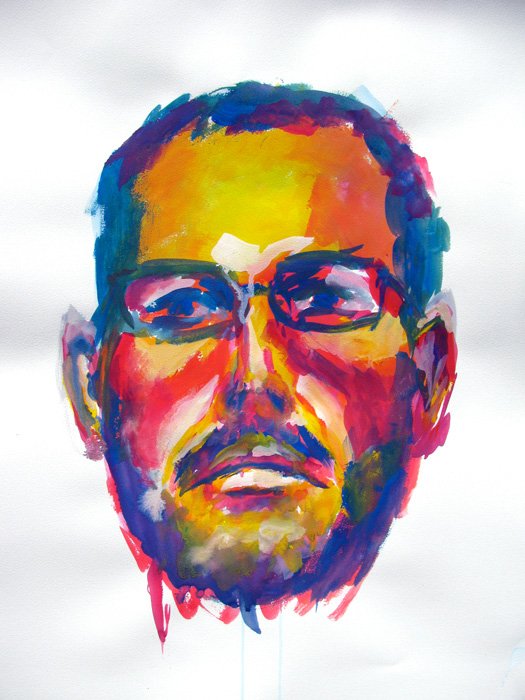 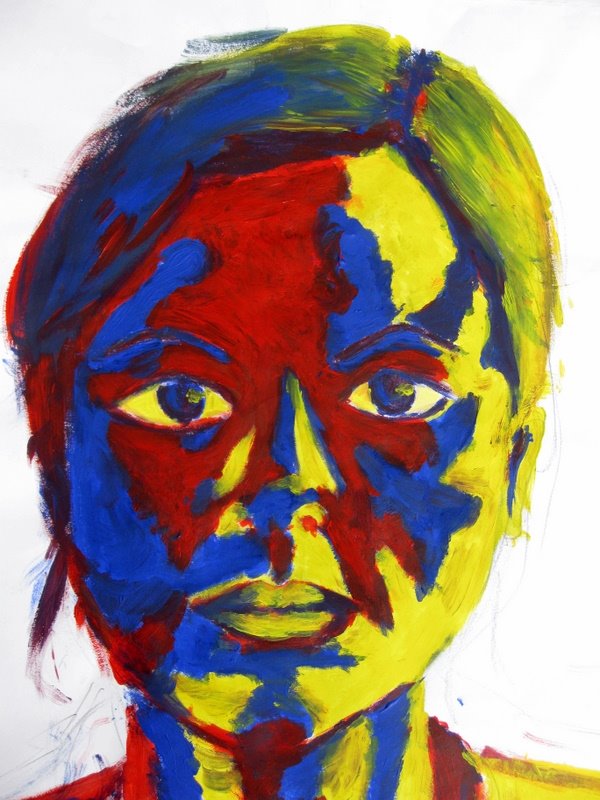 Teacher: Simone WilliamsLesson Title: Primary PortraitsGrade: 8thBrief History: A portrait is typically defined as a representation of a specific individual, such as the artist might meet in life. A portrait does not merely record someone’s features, however, but says something about who he or she is, offering a vivid sense of a real person’s presence.Standards: 9.1.12.A, 9.1.12.G, 9.2.12.C, 9.4.12.DGoals: Draw a portrait of themselves or someone else only using primary colors and black and white Objectives:Students will create a portrait using only what they know about the form of their facesStudents will draw the facial details and contour of a classmates faceStudents will be able to distinguish the contour, facial features and lines of a face by observationRequirements: Artist of the day exit card, Hand in peer portraitRecourses/Materials/Visual Aids: Artist examples (Piet Mondrian, Jacob Lawrence)Student examples Supplies/Materials:	Charcoal paper	Red/blue/yellow/ black/ white pastelsTeacher Preparation:	PowerPoint of artist examples 	All suppliesCritique/Evaluation/Assessment: Class discussion on use of colors Extensions: Full figure drawing, free drawTime Budget: Week (45min class)	Day 1: Introduction of lesson 		Presentation of artist work 		Brief primary color refresher 		Pictures taken for portraits		HW: Take picture for portraits	Day 2: Studio daySchematic of face demonstration	Day 3: Studio day	Day 4: Studio day	Day 5: Studio day first 20 minutes then critique and discussion for the rest of classVocabulary: Primary colors, Value, Portrait, Highlight, Contour, SchematicSafety Concerns: NoneBibliography/References:https://www.metmuseum.org/toah/hd/port/hd_port.htmhttps://artclasscurator.com/color-in-art-examples/